Week 4 - APPLESAUCE OATMEAL COOKIES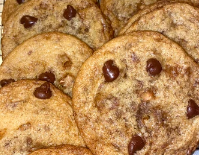 Ingredient1 container of applesauce 1 cup of quick oats½ cup mix-ins of your choice [chocolate chips, walnut, dried fruit] NOT INCLUDEDInstructionsPreheat oven to 350 degrees [parent will help]Line baking sheet with parchment paper.In bowl, mix all your ingredients together.Use 1.5 tbsp and roll into a ball. Place on cookie sheet 2 inches apart.Bake your cookies for 13-15 minutes.Once finished, have parent remove from the oven and set aside until ready to enjoy!